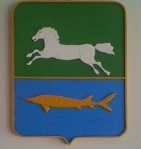 АДМИНИСТРАЦИЯ НАРЫМСКОГО СЕЛЬСКОГО ПОСЕЛЕНИЯПАРАБЕЛЬСКОГО РАЙОНА ТОМСКОЙ ОБЛАСТИПОСТАНОВЛЕНИЕ01.03.2022											№22аОб утверждении Административного регламента предоставления муниципальной услуги «Выдача разрешений на право вырубки зеленых насаждений»В соответствии с Федеральным законом от 06 октября 2003 года №131-ФЗ "Об общих принципах организации местного самоуправления в Российской Федерации", Федеральным законом от 27.07.2010 №210-ФЗ «Об организации представления государственных и муниципальных услуг», руководствуясь постановлением Администрации Нарымского сельского поселения от 29.12.2011 г. №43а «О Порядке разработки и утверждения Административных регламентов предоставления муниципальных услуг на территории муниципального образования Нарымское сельское поселение»»,  руководствуясь Уставом Нарымского сельского поселения, ПОСТАНОВЛЯЮ: Утвердить Административный регламент предоставления муниципальной услуги «Выдача разрешений на право вырубки зеленых насаждений» (прилагается).Разместить настоящее постановление на официальном сайте муниципального образования Нарымское сельское поселение в информационно-телекоммуникационной сети «Интернет» http://narimskoe.ru.  Обнародовать данное постановление в информационном бюллетене Администрации и Совета Нарымского сельского поселения.Настоящее постановление вступает в силу с 01 марта 2022г. Контроль за исполнением настоящего постановления оставляю за собой.Глава поселения                                                                                           С.В. АбдрашитоваПетрова А.П.(838252) 3-32-32Приложениек постановлению АдминистрацииНарымского сельского поселения от 01.03.2022 №22аАДМИНИСТРАТИВНЫЙ РЕГЛАМЕНТпредоставления муниципальной услуги «Выдача разрешений на право вырубки зеленых насаждений»1.Общие положения                                                Предмет регулирования1.1. Административный регламент предоставления Администрацией Нарымского сельского поселения. муниципальной услуги "Выдача разрешения на право вырубки зеленых насаждений" (далее - Административный регламент) - нормативный правовой акт органа местного самоуправления, наделенного в соответствии с федеральным законом полномочиями по предоставлению муниципальных услуг в установленной сфере деятельности, устанавливающий сроки и последовательность административных процедур (действий), осуществляемых органами, предоставляющими муниципальные услуги.1.1.1. Административный регламент также устанавливает порядок взаимодействия между структурными подразделениями органов, предоставляющих муниципальные услуги, и их должностными лицами, между органами, предоставляющими муниципальные услуги, и физическими или юридическими лицами, индивидуальными предпринимателями, их уполномоченными представителями (далее - заявители), иными органами государственной власти и органами местного самоуправления, учреждениями и организациями в процессе предоставления муниципальной услуги.Круг заявителей.1.2. Заявителями на получение муниципальной услуги (далее – заявитель, заявители) являются физические и юридические лица, заинтересованные в получении разрешения на осуществление земляных работ.1.2.1. От имени заявителя за получением муниципальной услуги вправе обратиться представитель заявителя, действующий в силу полномочий, основанных на оформленной в установленном законодательством Российской Федерации порядке доверенности, на указании федерального закона либо на акте уполномоченного на то государственного органа или органа местного самоуправления (далее – представитель заявителя).Требования к порядку информирования о предоставлении муниципальной услуги1.3. Информация об органе местного самоуправления, предоставляющих муниципальную услугу, организациях, участвующих в предоставлении муниципальной услуги Информация, предоставляемая заинтересованным лицам о муниципальной услуге, является открытой и общедоступной. Сведения о местах нахождения и графике работы органа местного самоуправления, предоставляющих муниципальную услугу, организациях, участвующих в предоставлении муниципальной услуги, а также многофункциональных центров предоставления государственных и муниципальных услуг (далее – МФЦ), представлены в приложении 6 к Административному регламенту.1.4. Способ получения сведений о местонахождении и графике работы органа местного самоуправления, предоставляющих муниципальную услугу, организациях, участвующих в предоставлении муниципальной услуги.Сведения о местах нахождения и графиках работы, контактных телефонах, адресах электронной почты органа местного самоуправления, предоставляющих муниципальную услугу, организациях, участвующих в предоставлении муниципальной услуги, а также МФЦ, размещаются на информационных стендах и официальных сайтах вышеуказанных организаций, на порталах государственных и муниципальных услуг (функций) (http://www.gosuslugi.ru, http://70.gosuslugi.ru/) (далее – Единый портал госуслуг), в средствах массовой информации.1.5. Порядок получения информации заявителями по вопросам предоставления муниципальной услуги и услуг, которые являются необходимыми и обязательными для предоставления муниципальной услуги, сведений о ходе предоставления указанных услуг1.5.1. Информирование по вопросам предоставления муниципальной услуги осуществляется следующими способами:- индивидуальное устное информирование непосредственно в подразделении;- индивидуальное устное информирование по телефону;- индивидуальное информирование в письменной форме, в том числе в форме электронного документа;- публичное устное информирование с привлечением средств массовой информации;- публичное письменное информирование.Информирование по вопросам предоставления муниципальной услуги способами, предусмотренными абзацами вторым - четвертым части первой настоящего пункта, осуществляется с учетом требований, установленных Федеральным законом «О порядке рассмотрения обращений граждан Российской Федерации».1.5.2. Для получения информации и консультаций по процедуре предоставления муниципальной услуги заявитель вправе обратиться непосредственно в подразделение (далее - личное обращение) в соответствии с графиком приема заявителей.Время ожидания заинтересованных лиц при индивидуальном устном информировании не может превышать 15 минут.При ответах на личные обращения специалисты подразделения подробно и в вежливой (корректной) форме информируют обратившихся по вопросам порядка предоставления муниципальной услуги, в том числе:- местонахождения и графика работы подразделения предоставляющего муниципальную услугу, местонахождений и графиков работы иных органов, обращение в которые необходимо для получения муниципальной услуги;- перечня документов, необходимых для получения муниципальной услуги;- времени приема и выдачи документов;- срока предоставления муниципальной услуги;- порядка обжалования решений, действий (бездействия), принимаемых и осуществляемых в ходе предоставления муниципальной услуги.1.5.3. Для получения информации по вопросам предоставления муниципальной услуги заявители могут обратиться к специалистам подразделения по телефону в соответствии с графиком приема заявителей.При ответах на телефонные обращения специалистами подразделения подробно и в вежливой (корректной) форме информируют обратившихся по вопросам, предусмотренных подпунктом 1.5.2 настоящего административного регламента.1.5.4. Для получения информации по вопросам предоставления муниципальной услуги заявители могут обратиться в орган местного самоуправления письменно посредством почтовой связи, электронной почты либо подав письменное обращение непосредственно в подразделение.Письменные (электронные) обращения заявителей подлежат обязательной регистрации в течение трех календарных дней с момента поступления.В письменном обращении указываются:- фамилия, имя, отчество (последнее - при наличии) (в случае обращения физического лица);- полное наименование заявителя (в случае обращения от имени юридического лица);- наименование органа, в который направляется письменное обращение, либо фамилия, имя, отчество соответствующего должностного лица, либо должность соответствующего лица;- почтовый адрес, по которому должны быть направлены ответ, уведомление о переадресации обращения;- предмет обращения;- личная подпись заявителя (в случае обращения физического лица);- подпись руководителя юридического лица либо уполномоченного представителя юридического лица (в случае обращения от имени юридического лица);- дата составления обращения.В подтверждение своих доводов заявитель по своей инициативе прилагает к письменному обращению документы и материалы либо их копии.Для работы с обращениями, поступившими по электронной почте, назначается специалист органа местного самоуправления, подразделения, который не менее одного раза в день проверяет наличие обращений. При получении обращения указанный специалист, направляет на электронный адрес заявителя уведомление о получении обращения.Обращение, поступившее в орган местного самоуправления, подразделение в форме электронного документа на официальный адрес электронной почты, должно содержать следующую информацию:- фамилию, имя, отчество (последнее - при наличии) (в случае обращения физического лица);- полное наименование заявителя (в случае обращения от имени юридического лица);- адрес электронной почты, если ответ должен быть направлен в форме электронного документа;- почтовый адрес, если ответ должен быть направлен в письменной форме;- предмет обращения.Заявитель вправе приложить к такому обращению необходимые документы и материалы в электронной форме либо направить указанные документы и материалы или их копии в письменной форме.Рассмотрение письменного (электронного) обращения осуществляется в течение 30 календарных дней со дня регистрации обращения.Ответ на обращение дается в простой, четкой и понятной форме с указанием должности, фамилии, имени и отчества, номера телефона исполнителя, подписываетсяглавой поселения.Ответ на обращение, поступившее в орган местного самоуправления, подразделение в форме электронного документа на официальный адрес электронной почты, направляется в форме электронного документа по адресу электронной почты, указанному в обращении, или в письменной форме по почтовому адресу, указанному в обращении.1.5.5. Информирование заявителей по предоставлению муниципальной услуги осуществляется на безвозмездной основе.1.5.6. Со дня представления заявления и документов для предоставления муниципальной услуги заявитель имеет право на получение сведений о ходе предоставления муниципальной услуги по телефону, электронной почте, непосредственно в подразделении, а также посредством личных кабинетов Единого портала госуслуг - в случае подачи заявления через указанный портал.1.6. Порядок, форма и место размещения информации по вопросам предоставления муниципальной услуги.Информирование по вопросам предоставления муниципальной услуги осуществляется путем размещения на информационных стендах, расположенных в здании подразделения, официальном сайте органа местного самоуправления, посредством Единого портала госуслуг следующей информации:- выдержек из нормативных правовых актов, регулирующих деятельность по предоставлению муниципальной услуги;- текста Административного регламента;- перечня документов, необходимых для предоставления муниципальной услуги, подлежащих представлению заявителем, а также требований, предъявляемых к этим документам;- перечня оснований для отказа в предоставлении муниципальной услуги;- графика приема заявителей;- образцов документов;- информации о размере государственной пошлины за предоставление муниципальной услуги и образца платежного поручения с необходимыми реквизитами (при наличии).Информация о месте нахождения и графике работы МФЦ, через которые могут быть поданы (получены) документы в рамках предоставления муниципальной услуги, подана жалоба на решение, действия (бездействие) и решений, принятых (осуществляемых) в ходе предоставления муниципальной услуги, размещается на информационных стендах, расположенных в здании по адресу расположения подразделения, официальном сайте органа местного самоуправления, Единого портала МФЦ Томской области Парабельского района.II. Стандарт предоставления муниципальной услугиНаименование муниципальной услуги2.1. Наименование муниципальной услуги - «Выдача разрешения на право вырубки зеленых насаждений». Наименование органа местного самоуправления, предоставляющего муниципальную услугу2.2. Муниципальная услуга предоставляется органом местного самоуправления – Администрацией Нарымского сельского поселения.Прием заявления и приложенных к нему документов на предоставление муниципальной услуги выдача документов, являющихся результатом предоставления муниципальной услуги, могут осуществляться через МФЦ, в порядке, предусмотренном Соглашением о взаимодействии между МФЦ и органом местного самоуправления (далее – Соглашение о взаимодействии).При предоставлении муниципальной услуги подразделение взаимодействует со следующими организациями:- МФЦ;- иные организации в соответствии с нормативными правовыми актами муниципального района.2.2.1 Муниципальная услуга предусматривает следующие под услуги: (при наличии, в соответствии с нормативными правовыми актами муниципального района).2.2.2. Запрещается требовать от заявителя осуществления действий, в том числе согласований, необходимых для получения муниципальной услуги и связанных с обращением в иные государственные органы, органы местного самоуправления организации, за исключением получения услуг и получения документов и информации, предоставляемых в результате предоставления таких услуг, включенных в перечень услуг, которые являются необходимыми и обязательными для предоставления муниципальных услуг, утвержденный Уставом Нарымского сельского поселения.Результат предоставления муниципальной услуги2.3. Результатом предоставления муниципальной услуги является:- выдача (направление) заявителю разрешения на право вырубки зеленых насаждений;- выдача (направление) заявителю решения о мотивированном отказе на право вырубки зеленых насаждений с указанием причин отказа.2.3.1. Результат предоставления муниципальной услуги может быть получен:- в уполномоченном органе на бумажном носители, при личном обращении;- в МФЦ на бумажном носители, при личном обращении;- почтовым отправлением.Срок предоставление муниципальной услуги2.4. Срок предоставления муниципальной услуги со дня регистрации заявления с приложением необходимых документов до выдачи уведомления заявителя о размере платы за компенсационное озеленение не более 15 рабочих дней.В случае подачи документов в МФЦ срок предоставления муниципальной услуги исчисляется со дня поступления в уполномоченный орган документов из МФЦ.Внесение исправлений допущенных опечаток и (или) ошибок в выданных в результате предоставления муниципальной услуги документах осуществляется в срок не более 5 календарных дней со дня соответствующего обращения заявителя в орган местного самоуправления.Перечень нормативных правовых актов, регулирующих отношения, возникающие в связи с предоставлением муниципальной услуги2.5. Предоставление муниципальной услуги осуществляется в соответствии с положениями, установленными следующими правовыми актами:- Жилищным кодексом Российской Федерации; - Гражданским кодексом Российской Федерации; - Земельным кодексом Российской Федерации;- Лесным кодексом Российской Федерации;- Градостроительным кодексом Российской Федерации;- Федеральным законом от 10.01.2002 года №7-ФЗ «Об охране окружающей среды»; - Федеральным законом от 06.10.2003 года № 131-ФЗ «Об общих принципах организации местного самоуправления в Российской Федерации»;- Федеральным законом от 02.05.2006 года № 59-ФЗ «О порядке рассмотрения обращений граждан Российской Федерации»; - Федеральным законом от 9 февраля 2009 года № 8-ФЗ «Об обеспечении доступа к информации о деятельности государственных органов и органов местного самоуправления»;- Федеральным законом от 27 июля 2010 года № 210-ФЗ «Об организации предоставления государственных и муниципальных услуг»;- Постановлением Администрации Нарымского сельского поселения от 29.12.2011 г. №43а «О Порядке разработки и утверждения Административных регламентов предоставления муниципальных услуг на территории муниципального образования Нарымское сельское поселение»;  Постановлением Администрацией Нарымского сельского поселения от 26.02.2021 года №16а «О внесении изменений в постановление Администрации Нарымского сельского поселения от 29.12.2011 года №43а «О Порядке разработки и утверждения Административных регламентов предоставления муниципальных услуг на территории муниципального образования Нарымское сельское поселение»;Решением Совета Нарымского сельского поселения от 27.03.2012 года №146 «Об утверждении Правил благоустройства и озеленения территории Нарымского сельского поселения Парабельского района Томской области»;Решением Совета Нарымского сельского поселения от 08.11.2021 года №22 «О внесении изменений в решение Совета Нарымского сельского поселения от 27.03.2012 № 146 «Об утверждении Правил благоустройства и озеленения территории Нарымского сельского поселения Парабельского района Томской области»»;Уставом Нарымского сельского поселения.Исчерпывающий перечень документов, необходимых в соответствии с нормативными правовыми актами для предоставления муниципальной услуги и услуг, которые являются необходимыми и обязательными для предоставления муниципальной услуги, подлежащих представлению заявителям.2.6. Для получения муниципальной услуги заявители представляют:а) заявление о выдаче разрешения на право вырубку зеленных насаждений, которое оформляется по форме согласно Приложению 1 к настоящему Административному регламенту (далее – заявление);б) документ, удостоверяющий личность заявителя или представителя заявителя, в случае, если за предоставлением муниципальной услуги обращается представитель заявителя;в) документ, подтверждающий полномочия представителя заявителя, в случае, если за предоставлением муниципальной услуги обращается представитель заявителя;г) правоустанавливающие документы на земельный участок, на котором расположены зеленые насаждения;д) план территории с точным указанием местоположения вырубаемых и подлежащих обрезке зеленых насаждений в масштабе М 1:500;е) документ, подтверждающий согласие правообладателя земельного участка на проведение работ, - при наличии двух и более правообладателей земельного участка2.6.1. Документы, указанные в подпунктах «г» пункта 2.6. настоящего Административного регламента, запрашиваются уполномоченным органом в государственных органах, органах местного самоуправления и подведомственных государственным органам или органам местного самоуправления организациях, в распоряжении которых находятся указанные документы, если заявитель не представил указанные документы самостоятельно.Исчерпывающий перечень документов, необходимых в соответствии с нормативными правовыми актами для предоставления муниципальной услуги, которые находятся в распоряжении государственных органов, органов местного самоуправления и иных органов либо подведомственных государственным органам или органам местного самоуправления организаций, участвующих в предоставлении государственных или муниципальных услуг, и которые заявитель вправе представить по собственной инициативе2.7. К документам, необходимым для предоставления муниципальной услуги, которые находятся в распоряжении государственных органов, органов местного самоуправления и иных органов, участвующих в предоставлении государственных или муниципальных услуг, и которые заявитель вправе представить относятся:- документы, предусмотренные нормативными правовыми актами (при наличии).Специалист подразделения в соответствии с законодательством в рамках межведомственного информационного взаимодействия запрашивает  посредством единой системы межведомственного электронного взаимодействия и подключенных к ней региональных систем межведомственного электронного взаимодействия, за исключением случая, предусмотренного абзацем 5 пунктом 3.3. Административного регламента, в государственных органах, органах местного самоуправления и подведомственных государственным органам или органам местного самоуправления организациях сведения, содержащиеся в документах, предусмотренных пунктом 2.7. Административного регламента, если заявитель не представил указанные документы по собственной инициативе.Особенности взаимодействия с заявителем при предоставлении муниципальной услуги2.8. Запрещается требовать от заявителя:- представления документов и информации или осуществления действий, представление или осуществление которых не предусмотрено нормативными правовыми актами, регулирующими отношения, возникающие в связи с предоставлением государственных и муниципальных услуг;- представления документов и информации, в том числе подтверждающих внесение заявителем платы за предоставление государственных и муниципальных услуг, которые находятся в распоряжении органов, предоставляющих государственные услуги, органов, предоставляющих муниципальные услуги, иных государственных органов, органов местного самоуправления либо подведомственных государственным органам или органам местного самоуправления организаций, участвующих в предоставлении предусмотренных частью 1 статьи 1 Федерального закона № 210-ФЗ государственных и муниципальных услуг, в соответствии с нормативными правовыми актами Российской Федерации, нормативными правовыми актами субъектов Российской Федерации, муниципальными правовыми актами, за исключением документов, включенных в определенный частью 6 статьи 7 Федерального закона № 210-ФЗ перечень документов. Заявитель вправе представить указанные документы и информацию в органы, предоставляющие государственные услуги, и органы, предоставляющие муниципальные услуги, по собственной инициативе;- осуществления действий, в том числе согласований, необходимых для получения муниципальной услуги и связанных с обращением в иные государственные органы, органы местного самоуправления, организации, за исключением получения услуг и получения документов и информации, предоставляемых в результате предоставления таких услуг, включенных в Перечень услуг, которые являются необходимыми и обязательными для предоставления муниципальных услуг;- представления документов и информации, отсутствие и (или) недостоверность которых не указывались при первоначальном отказе в приеме документов, необходимых для предоставления муниципальной услуги, либо в предоставлении муниципальной услуги, за исключением следующих случаев:- изменение требований нормативных правовых актов, касающихся предоставления муниципальной услуги, после первоначальной подачи заявления о предоставлении муниципальной услуги;- наличие ошибок в заявлении о предоставлении муниципальной услуги и документах, поданных заявителем после первоначального отказа в приеме документов, необходимых для предоставления муниципальной услуги, либо в предоставлении муниципальной услуги и не включенных в представленный ранее комплект документов;- истечение срока действия документов или изменение информации после первоначального отказа в приеме документов, необходимых для предоставления муниципальной услуги, либо в предоставлении муниципальной услуги;- выявление документально подтвержденного факта (признаков) ошибочного или противоправного действия (бездействия) должностного лица органа, предоставляющего муниципальную услугу, муниципального служащего, работника МФЦ при первоначальном отказе в приеме документов, необходимых для предоставления муниципальной услуги, либо в предоставлении муниципальной услуги, о чем в письменном виде за подписью руководителя органа, предоставляющего муниципальную услугу, руководителя МФЦ при первоначальном отказе в приеме документов, необходимых для предоставления муниципальной услуги, уведомляется заявитель, а также приносятся извинения за доставленные неудобства.- предоставления на бумажном носителе документов и информации, электронные образы которых ранее были заверены в соответствии с пунктом 7.2 части 1 статьи 16 Федерального закона от 27.07.2010 № 210-ФЗ, за исключением случаев, если нанесение отметок на такие документы либо их изъятие является необходимым условием предоставления государственной или муниципальной услуги, и иных случаев, установленных федеральными законами.Исчерпывающий перечень оснований для отказа в приеме документов, необходимых для предоставления муниципальной услуги2.9. Основания для отказа в приеме документов, необходимых для предоставления муниципальной услуги:- отсутствие документов, необходимых для получения муниципальной услуги;- отсутствие у заявителя соответствующих полномочий на получение муниципальной услуги;- предоставление заявителем документов, оформленных не в соответствии с установленным порядком (наличие исправлений, серьезных повреждений, не позволяющих однозначно истолковать их содержание, отсутствие обратного адреса, отсутствие подписи, печати).Исчерпывающий перечень оснований для приостановления или отказа в предоставлении муниципальной услуги2.10. Основания для приостановления предоставления муниципальной услуги: - выявление в представленных документах недостоверной или искажённой информации;- обращение (в письменном виде) заявителя с просьбой о прекращении предоставления муниципальной услуги;- отсутствие права у заявителя на получение муниципальной услуги;- особый статус зелёных насаждений, предполагаемых для вырубки (уничтожения):а) объекты растительного мира, занесённые в Красную книгу Российской Федерации и произрастающие в естественных условиях;б) памятники историко-культурного наследия;в) деревья, кустарники, лианы, имеющие историческую и эстетическую ценность как неотъемлемые элементы ландшафта.2.11. Основания для отказа в предоставлении муниципальной услуги: - оснований для приостановления муниципальной услуги не имеется.Непредставление (несвоевременное представление) по межведомственному запросу документов и информации, указанных в пункте 2.7. Административного регламента, не может являться основанием для отказа в предоставлении заявителю муниципальной услуги. На любой стадии административных процедур до принятия решения о предоставлении разрешения на право вырубки зеленых насаждений, предоставление муниципальной услуги может быть прекращено по добровольному волеизъявлению заявителя на основании его письменного заявления.Перечень услуг, которые являются необходимыми и обязательными для предоставления муниципальной услуги, в том числе сведения о документе (документах), выдаваемом (выдаваемых) организациями, участвующими в предоставлении муниципальной услуги2.12. Услуг, которые являются необходимыми и обязательными для предоставления муниципальной услуги:2.12.1. Подготовка информации о сроке выполнения работ.2.12.2. Оформление документа, подтверждающего полномочия представителя (если от вашего имени будет действовать представитель).2.12.3. Подготовка плана территории с точным указанием местоположения вырубаемых и подлежащих обрезке зеленых насаждений в масштабе М 1:500.2.12.4. Оформление документа, подтверждающий согласие правообладателя земельного участка на проведение работ – при наличии двух и более правообладателей земельного участка.Порядок, размер и основания взимания государственной пошлины или иной платы, взимаемой за предоставление муниципальной услуги2.13. Муниципальная услуга предоставляется бесплатно.Порядок, размер и основания взимания платы за предоставление услуг, которые являются необходимыми и обязательными для предоставления муниципальной услуги2.14. Услуг, которые являются необходимыми и обязательными для предоставления муниципальной услуги, не предусмотрено.Максимальный срок ожидания в очереди при подаче запроса о предоставлении муниципальной услуги и при получении результата ее предоставления2.15. Максимальный срок ожидания в очереди при подаче документов для предоставления муниципальной услуги и при получении результата предоставления муниципальной услуги в случае личного обращения заявителя в орган местного самоуправления не превышает 15 минут.Срок и порядок регистрации запроса заявителя о предоставлении муниципальной услуги2.16. Заявление о предоставлении муниципальной услуги регистрируется в установленном порядке в уполномоченном органе в течении 20 минут с момента поступления такого заявления в день обращения заявителя либо его представителя.Информация о поступлении заявления заносится в журнал регистрации заявлений (электронную базу данных), и включает в себя сведения о дате, регистрационном номере, ФИО заявителя. На заявлении проставляется штамп, в котором указывается входящий номер и дата регистрации.Заявление, представленное заявителем либо его представителем через МФЦ, регистрируется в установленном порядке уполномоченным органом в день поступления от МФЦ.Заявление, поступившее в электронной форме портал Госуслуг, регистрируется в установленном порядке уполномоченным органом в день его поступления. Заявление, поступившее в нерабочее время, регистрируется в первый рабочий день.Требования к помещениям, в которых предоставляются муниципальная услуга, к залу ожидания, местам для заполнения запросов о предоставлении муниципальной услуги, информационным стендам с образцами их заполнения и перечнем документов, необходимых для предоставления муниципальной услуги, в том числе к обеспечению доступности для инвалидов указанных объектов в соответствии с законодательством Российской Федерации о социальной защите инвалидов2.17. Помещения органа местного самоуправления, подразделения, в которых предоставляется муниципальная услуга, должны соответствовать Санитарно-эпидемиологическим правилам и нормативам, а также требованиям законодательства Российской Федерации о социальной защите инвалидов.Помещения оснащаются:- противопожарной системой и средствами пожаротушения;- системой оповещения о возникновении чрезвычайной ситуации;- системой охранной сигнализации;- средствами оказания первой медицинской помощи;- туалетными комнатами для посетителей.Входы в туалетные комнаты оснащаются условными обозначениями и, при необходимости, разъясняющими надписями.  Непосредственно в здании органа местного самоуправления, размещается схема расположения подразделений с номерами кабинетов, а также график работы специалистов.Для ожидания приема заявителям отводится специальное место, оборудованное стульями, столами (стойками) для возможности оформления документов, информационными стендами.На стенде размещается следующая информация:- полное наименование и месторасположение органа местного самоуправления, подразделения, телефоны, график работы, фамилии, имена, отчества специалистов;- основные положения законодательства, касающиеся порядка предоставления муниципальной услуги;- перечень и формы документов, необходимых для предоставления муниципальной услуги;- перечень оснований для отказа в предоставлении муниципальной услуги;- порядок обжалования действий (бездействия) органа местного самоуправления, предоставляющего муниципальную услугу, а также его должностных лиц, муниципальных служащих;- перечень МФЦ (с указанием контактной информации), через которые может быть подано заявление.Для инвалидов должен быть обеспечен беспрепятственный доступ в помещения предоставления муниципальной услуги. Входы в помещения органа местного самоуправления, подразделения, в которых предоставляется муниципальная услуга, посетителям с животными (кроме собаки-проводника), в том числе с птицей, запрещается.Требования к обеспечению доступности муниципальной услуги для инвалидов включают:- оказание инвалидам помощи, необходимой для получения в доступной для них форме информации о правилах предоставления муниципальной услуги, в том числе об оформлении необходимых для получения муниципальной услуги документов, о совершении ими других необходимых для получения муниципальной услуги действий;- предоставление инвалидам по слуху, при необходимости, услуги с использованием русского жестового языка, включая обеспечение допуска на объект сурдопереводчика, тифлосурдопереводчика;- оказание работниками органа местного самоуправления, подразделения, предоставляющими услугу, иной необходимой инвалидам помощи в преодолении барьеров, мешающих получению ими услуги наравне с другими лицами;- наличие копий документов, объявлений, инструкций о порядке предоставления муниципальной услуги (в том числе, на информационном стенде), выполненных рельефно-точечным шрифтом Брайля и на контрастном фоне, а также аудио контура в регистратуре.Показатели доступности и качества муниципальной услуги2.18. Показателями доступности предоставления муниципальной услуги являются:    - количество взаимодействий заявителя с должностными лицами при предоставлении муниципальной услуги и их продолжительность;    - наличие полной и понятной информации о месте, порядке и сроках предоставления муниципальной услуги на информационных стендах органа местного самоуправления, в информационно-телекоммуникационных сетях общего пользования (в том числе в сети «Интернет»), средствах массовой информации, информационных материалах, размещенных в местах предоставления муниципальной услуги;- наличие возможности получения муниципальной услуги в электронном виде и через МФЦ;  - обеспечение условий доступности для инвалидов предоставляемой услуги.2.19. Качество предоставления муниципальной услуги характеризуется отсутствием:- превышения максимально допустимого времени ожидания в очереди (15 минут) при приеме документов от заявителей и выдаче результата муниципальной услуги;- жалоб на решения и действия (бездействия) органа местного самоуправления, предоставляющего муниципальную услугу, а также его должностных лиц, муниципальных служащих;- жалоб на некорректное, невнимательное отношение должностных лиц, муниципальных служащих органа местного самоуправления к заявителям;- нарушений сроков предоставления муниципальной услуги и выполнения административных процедур.Требования, учитывающие особенности предоставления муниципальной услуги в электронной форме и МФЦ2.20. При предоставления муниципальной услуги в электронной форме для заявителей обеспечивается: - возможность получения информации о предоставляемой муниципальной услуге в сети Интернет, в том числе на официальном сайте органа местного самоуправления, на Едином портале госуслуг;- возможность получения и копирования формы заявления, необходимой для получения муниципальной услуги в электронной форме в сети Интернет, в том числе на официальном сайте органа местного самоуправления, на Едином портале госуслуг;- возможность направления заявления в электронной форме с использованием Единого портала госуслуг;возможность осуществления с использованием Единого портала госуслуг мониторинга хода предоставления муниципальной услуги через «Личный кабинет пользователя».В случае обращения заявителя через Единый портал госуслуг по желанию заявителя обеспечивается возможность информирования о ходе предоставления услуги и направление сведений о принятом органом местного самоуправления решении о предоставлении (отказе в предоставлении) муниципальной услуги по указанному в обращении адресу электронной почты.2.21. В случае обращения заявителя в МФЦ, документы на предоставление муниципальной услуги направляются в орган местного самоуправления в порядке, предусмотренном Соглашением о взаимодействии.III. Состав, последовательность и сроки выполнения административных процедур, требования к порядку их выполнения, в том числе особенности выполнения административных процедур в электронной форме, а также особенности выполнения административных процедур в многофункциональных центрахИсчерпывающий перечень административных процедур3.1. Предоставление муниципальной услуги включает в себя следующие административные процедуры:- прием, регистрация заявления и документов;- рассмотрение заявления и представленных документов и принятие решения по подготовке результата предоставления муниципальной услуги;- выезд сотрудников на объект;- выдача (направление) заявителю результата предоставления муниципальной услуги или отказа в предоставлении муниципальной услуги.Последовательность административных процедур при предоставлении муниципальной услуги указана в блок-схеме в приложении 6 Административного регламента.Прием, регистрация заявления и документов3.2. Основанием для начала административной процедуры является поступление в подразделение заявление с приложением документов, предусмотренных пунктом. 2.6. Административного регламента, одним из следующих способов:- посредством личного обращения заявителя (представителя заявителя) в подразделение;- посредством личного обращения заявителя (представителя заявителя) в МФЦ;- посредством почтового отправления;- посредством направления в электронном виде через Единый портал госуслуг.Заявление и прилагаемые к нему документы подлежат регистрации специалистом, ответственным за прием и регистрацию документов, в соответствии с журналом по делу производству.Специалист, ответственный за прием и регистрацию документов, несет персональную ответственность за правильность выполнения процедуры по приему документов с учетом их конфиденциальности.Специалист, ответственный за прием и регистрацию документов, регистрирует заявление и выдает (направляет) заявителю расписку в получении документов с указанием их перечня и даты получения (приложение 1 Административного регламента).Если заявление и документы, указанные в пунктах 2.6 и 2.7 Административного регламента, представляются заявителем (представителем заявителя) в подразделение лично, специалист, ответственный за прием и регистрацию документов выдает заявителю (представителю заявителя) расписку в получении документов с указанием их перечня и даты получения. Расписка выдается заявителю (представителю заявителя) в день поступления в подразделение таких документов.В случае если заявление и документы, указанные в пунктах 2.6 и 2.7 Административного регламента, представлены в подразделение посредством почтового отправления, расписка направляется подразделением по указанному в заявлении почтовому адресу в течение рабочего дня, следующего за днем поступления в подразделение документов.Получение заявления и документов, указанных в пунктах 2.6 и 2.7 Административного регламента, представленных в форме электронных документов, подтверждается путем направления заявителю (представителю заявителя) сообщения о получении заявления и документов с указанием входящего регистрационного номера заявления, даты получения уполномоченным органом заявления и документов, а также перечень наименований файлов, представленных в форме электронных документов, с указанием их объема. Сообщение направляется по указанному в заявлении адресу электронной почты или в личный кабинет заявителя (представителя заявителя) на Едином портале госуслуг в случае представления заявления и документов через Единый портал госуслуг. Сообщение направляется не позднее рабочего дня, следующего за днем поступления заявления в подразделение.Результатом административной процедуры является регистрация поступивших заявления и документов и выдача (направление) заявителю расписки в получении документов. Способ фиксации результата административной процедуры:- присвоение специалистом, ответственным за прием и регистрацию документов, регистрационного номера принятому заявлению.Максимальный срок выполнения административной процедуры составляет 1 календарных дней.Формирование и направление межведомственных запросов в органы власти (организации), участвующие в предоставлении услуги 3.3. Основанием для начала административной процедуры является поступление документов на рассмотрение специалистом, ответственным за предоставление муниципальной услуги. В случае если заявителем по собственной инициативе не представлены документы, указанные в пункте 2.7. Административного регламента, специалист обеспечивает направление необходимых межведомственных запросов.В случае если заявителем представлены все документы, указанные в пункте 2.7. Административного регламента, специалист приступает к исполнению следующей административной процедуры.Направление межведомственного запроса осуществляется специалистом подразделения, уполномоченным направлять запросы в электронной форме посредством единой системы межведомственного электронного взаимодействия и подключенных к ней региональных систем межведомственного электронного взаимодействия.Направление межведомственного запроса в бумажном виде допускается только в случае невозможности направления межведомственных запросов в электронной форме в связи с подтвержденной технической недоступностью или неработоспособностью веб-сервисов органов, предоставляющих муниципальные услуги.Направление межведомственного запроса допускается только в целях, связанных с предоставлением муниципальной услуги.Состав электронного межведомственного запроса определяется правилами использования системы межведомственного электронного взаимодействия и подключаемых к ней региональных систем межведомственного электронного взаимодействия, утвержденными Постановлением Правительства Российской Федерации от 8 сентября 2010 года № 697 «О единой системе межведомственного электронного взаимодействия», а также утвержденной технологической картой межведомственного взаимодействия муниципальной услуги.Срок подготовки и направления межведомственного запроса – 1 рабочий день со дня регистрации заявления и документов заявителя.Специалист, осуществляющий формирование и направление межведомственного запроса, несет персональную ответственность за правильность выполнения административной процедуры.Способ фиксации административной процедуры является регистрация запрашиваемых документов.Результатом административной процедуры является получение запрашиваемых документов либо отказ в их предоставлении.Полученные документы в течение 1 рабочего дня со дня их поступления передаются специалистом, осуществляющим формирование и направление межведомственного запроса специалисту, ответственному за предоставление муниципальной услуги.Максимальный срок выполнения административной процедуры составляет 1 календарных дней с момента поступления заявления в орган местного самоуправления. Рассмотрение заявления и представленных документов и принятие решения по подготовке результата предоставления муниципальной услуги3.4. Основанием для начала административной процедуры является формирование полного пакета документов, необходимого для предоставления муниципальной услуги.В течение 1 рабочего дня со дня получения заявления специалист, ответственный за предоставление муниципальной услуги:1) проводит проверку наличия документов, необходимых для принятия решения о предоставлении муниципальной услуги;2) проводит проверку представленной документации на предмет выявления оснований для отказа в предоставлении муниципальной услуги, установленных в пункте 2.11. Административного регламента;3) в случае выявления в ходе проверки оснований для отказа в предоставлении разрешения на право вырубки зеленых насаждений, установленных в пункте 2.11. Административного регламента, подготавливает решение о мотивированном отказе в предоставлении заявителю разрешения на право вырубки зеленых насаждений с указанием оснований отказа в предоставлении муниципальной услуги.4) в случае не выявления в ходе проверки оснований для отказа в предоставлении разрешения на право вырубки зеленых насаждений, установленных в пункте 2.11. Административного регламента, подготавливает разрешение на право вырубки зеленых насаждений;5) обеспечивает согласование Специалист Администрации и подписание Главой поселения указанных в подпункте 3) и 4) проектов документов.О мотивированном отказе в предоставлении разрешения на право вырубки зеленых насаждений, обратившийся в форме, предусмотренной абзацем пятым пункта 3.2 Административного регламента, уведомляется через Единый портал госуслуг.Специалист, ответственный за предоставление муниципальной услуги, регистрирует результат предоставления муниципальной услуги в журнале.Результатом административной процедуры является:- подписание Главой поселения разрешения на право вырубки зеленых насаждений или решения о мотивированном отказе в предоставлении разрешения на право вырубки зеленых насаждений.Способ фиксации результата административной процедуры:- присвоение специалистом, ответственным за прием и регистрацию документов, регистрационного номера разрешению на право вырубки зеленых насаждений в журнале;- регистрация специалистом, ответственным за прием и регистрацию документов, решения о мотивированном отказе в предоставлении разрешения на право вырубки зеленых насаждений в электронной базе данных.Максимальный срок выполнения административной процедуры составляет 5 календарных дней. Выезд на объект3.5. Основанием для начала административной процедуры является подготовка материалов на оформление разрешения на право вырубки зеленых насаждений и выезд на объект и обследование состояния зеленых насаждений.На основании акта обследования специалист уполномоченного органа готовит и заявителю ответ о результатах рассмотрения заявления.Общий срок административной процедуры не более 5 рабочих дней.Результатом административной процедуры является принятие решения о возможности выдачи разрешения на право вырубки зеленых насаждений либо об отказе в выдаче разрешения на право вырубки зеленых насаждений.Выдача (направление) заявителю результата предоставления муниципальной услуги или отказа в предоставлении муниципальной услуги3.6. Основанием для начала административной процедуры является присвоение специалистом, ответственным за прием и регистрацию документов, регистрационного номера разрешению на право вырубки зеленых насаждений или регистрация специалистом, ответственным за прием и регистрацию документов, решения о мотивированном отказе в предоставлении разрешения на право вырубки зеленых насаждений в электронной базе данных в журнале.Специалист, ответственный за прием и регистрацию документов:- уведомляет заявителя о принятом решении по телефону (при наличии номера телефона в заявлении) и выдает ему разрешение на право вырубки зеленых насаждений либо решение о мотивированном отказе в предоставлении разрешения на право вырубки зеленых насаждений под роспись в журнале.В случае отсутствия возможности оперативного вручения заявителю разрешения на право вырубки зеленых насаждений либо решения о мотивированном отказе в предоставлении разрешения на право вырубки зеленых насаждений, документы направляются заявителю в день их подписания почтовым отправлением.В случае обращения заявителя за предоставлением муниципальной услуги в электронном виде, он информируется о принятом решении через Единый портал.В случае если в качестве способа получения результата, указанного заявителем при обращении за предоставлением муниципальной услуги, выбран МФЦ, документы передаются в МФЦ в срок, предусмотренный Соглашением о взаимодействии, но не позднее рабочего дня, следующего за днем их подписания.Результатом административной процедуры является:- выдача (направление) заявителю оформленного разрешения на право вырубки зеленых насаждений; - выдача (направление) решения о мотивированном отказе в предоставлении разрешения на право  вырубки зеленых насаждений.Способом фиксации результата административной процедуры является:- роспись заявителя в журнале.- внесение специалистом, ответственным за прием и регистрацию документов, записи в журнале о направлении соответствующего документа посредством почтового отправления непосредственно заявителю с указанием исходящего номера и даты сопроводительного письма и реквизитов заказного почтового отправления, - роспись специалиста МФЦ, осуществляющего прием документов, на втором экземпляре сопроводительного письма к документу, направляемому в МФЦ для последующей выдачи заявителю.Максимальный срок выполнения административной процедуры составляет 5 календарных дней. IV. Формы контроля за исполнением административного регламента предоставления муниципальной услугиПорядок осуществления текущего контроля за соблюдением и исполнением ответственными должностными лицами положений административного регламента и иных нормативных правовых актов, устанавливающих требования к предоставлению муниципальной услуги, а также принятию ими решений4.1.Текущий контроль за соблюдением и исполнением положений административного регламента и иных нормативных правовых актов, устанавливающих требования к предоставлению муниципальной услуги, и принятием решений специалистами подразделения осуществляется Главой поселения посредством анализа действий специалистов подразделения, участвующих в предоставлении муниципальной услуги, и подготавливаемых ими в ходе предоставления муниципальной услуги документов, а также согласования таких документов.4.2. Текущий контроль осуществляется постоянно.Порядок и периодичность осуществления плановых и внеплановых проверок полноты и качества предоставления муниципальной услуги, в том числе порядок и формы контроля за полнотой и качеством предоставления муниципальной услуги4.3. Проверки полноты и качества предоставления муниципальной услуги осуществляются на основании акта проверок полноты и качества предоставленной муниципальной услуги.4.4. Проверки могут быть плановыми (осуществляться на основании планов работы органа местного самоуправления) и внеплановыми (в форме рассмотрения жалобы на действия (бездействие) должностных лиц органа местного самоуправления, предоставляющего муниципальную услугу, а также его должностных лиц, муниципальных служащих, ответственных за предоставление муниципальной услуги). При проверке могут рассматриваться все вопросы, связанные с предоставлением муниципальной услуги (комплексные проверки), или отдельные вопросы (тематические проверки).Периодичность осуществления плановых проверок устанавливается Главой поселения.При проведении плановых, внеплановых проверок осуществляется контроль полноты и качества предоставления муниципальной услуги. Показатели качества предоставления муниципальной услуги определены пунктом 2.19 Административного регламента.4.5. Проверка полноты и качества предоставления муниципальной услуги проводится должностными лицами, указанными в пункте 4.1 Административного регламента. Результаты проверки оформляются в форме справки, содержащего выводы о наличии или отсутствии недостатков и предложения по их устранению (при наличии недостатков). Справка подписывается Главой поселения.Ответственность муниципальных служащих органов местного самоуправления и иных должностных лиц за решения и действия (бездействие), принимаемые (осуществляемые) в ходе предоставления муниципальной услуги4.6. По результатам проведенных проверок в случае выявления нарушений соблюдения положений регламента виновные муниципальные служащие и должностные лица органа местного самоуправления несут персональную ответственность за решения и действия (бездействие), принимаемые в ходе предоставления муниципальной услуги в порядке, установленном законодательством.4.7. Персональная ответственность муниципальные служащие и должностные лица органа местного самоуправления закрепляется в должностных регламентах в соответствии с требованиями законодательства Российской Федерации и муниципальными нормативными правовыми актами.Положения, характеризующие требования к порядку и формам контроля за предоставлением муниципальной услуги, в том числе со стороны граждан, их объединений и организаций4.8. Заявители имеют право осуществлять контроль за соблюдением положений Административного регламента, сроков исполнения административных процедур в ходе рассмотрения их заявлений путем получения устной информации (в том числе по телефону) или письменных (в том числе в электронном виде) запросов.4.9. Заявитель вправе получать информацию о порядке предоставления муниципальной услуги, направлять замечания и предложения по улучшению качества предоставления муниципальной услуги, а также оценивать качество предоставления муниципальной услуги.V.  Досудебный (внесудебный) порядок обжалования решений и действий (бездействия) органа, предоставляющего муниципальную услугу, многофункционального центра, организаций, указанных в части 1.1 статьи 16 Федерального закона от 27.07.2010 №210-ФЗ «Об организации предоставления государственных и муниципальных услуг», а также их должностных лиц, муниципальных служащих, работников.Информация для заявителя о его праве на досудебное (внесудебное) обжалование действий (бездействия) и решений, принятых (осуществляемых) в ходе предоставления муниципальной услуги5.1. В случае нарушения прав заявителей они вправе обжаловать действия (бездействие) органа местного самоуправления, его должностных лиц, муниципальных служащих, а также их решения, принимаемые при предоставлении муниципальной услуги во внесудебном порядке. Заявление об обжаловании подается и рассматривается в соответствии с Федеральным законом «Об организации предоставления государственных и муниципальных услуг», а также Федеральным законом «О порядке рассмотрения обращений граждан Российской Федерации».Предмет жалобы5.2. Предметом жалобы могут являться действие (бездействие) и (или) решения, осуществляемые (принятые) органом местного самоуправления, предоставляющим муниципальную услугу, а также его должностных лицом, муниципальным служащим, с совершением (принятием) которых не согласно лицо, обратившееся с жалобой.Заявитель может обратиться с жалобой, в том числе в следующих случаях:а) нарушение срока регистрации запроса заявителя о предоставлении муниципальной услуги;б) нарушение срока предоставления муниципальной услуги;в) требование у заявителя документов или информации либо осуществления действий, представление или осуществление которых не предусмотрено нормативными правовыми актами Российской Федерации, нормативными правовыми актами Томской области, муниципальными правовыми актами для предоставления муниципальной услуги;г) отказ в приеме документов, предоставление которых предусмотрено нормативными правовыми актами Российской Федерации, нормативными правовыми актами Томской области, муниципальными правовыми актами для предоставления муниципальной услуги, у заявителя;д) отказ в предоставлении муниципальной услуги, если основания отказа не предусмотрены федеральными законами и принятыми в соответствии с ними иными нормативными правовыми актами Российской Федерации, нормативными правовыми актами Томской области, муниципальными правовыми актами;е) затребование с заявителя при предоставлении муниципальной услуги платы, не предусмотренной нормативными правовыми актами Российской Федерации, нормативными правовыми актами Томской области, муниципальными правовыми актами;ж) отказ органа местного самоуправления, предоставляющего муниципальную услугу, должностного лица, муниципального служащего в исправлении допущенных опечаток и ошибок в выданных в результате предоставления муниципальной услуги документах либо нарушение установленного срока таких исправлений, установленного пунктом 2.4. Административного регламента;з) нарушения установленных сроков осуществления процедуры, включенной в исчерпывающий перечень процедур в соответствующей сфере строительства, утвержденный постановление Правительства Российской Федерации от 30 апреля 2014 года № 403 «Об исчерпывающем перечне процедур в сфере жилищного строительства»;и) предъявления требования осуществить процедуру, не включенную в исчерпывающий перечень процедур в соответствующей сфере строительства, утвержденный постановление Правительства Российской Федерации от 30 апреля 2014 года № 403 «Об исчерпывающем перечне процедур в сфере жилищного строительства»;к) нарушение срока или порядка выдачи документов по результатам предоставления муниципальной услуги;л) приостановление предоставления муниципальной услуги, если основания приостановления не предусмотрены федеральными законами и принятыми в соответствии с ними иными нормативными правовыми актами Российской Федерации, законами и иными нормативными правовыми актами Томской области, муниципальными правовыми актами;м) требование у заявителя при предоставлении муниципальной услуги документов или информации, отсутствие и (или) недостоверность которых не указывались при первоначальном отказе в приеме документов, необходимых для предоставления муниципальной услуги, либо в предоставлении муниципальной услуги, за исключением случаев, предусмотренных пунктом 4 части 1 статьи 7 Федерального закона от 27.07.2010 №210-ФЗ «Об организации предоставления государственных и муниципальных услуг».Органы местного самоуправления и должностные лица, которым может быть направлена жалоба5.3. В случае несогласия заявителя с решением или действием (бездействием) органа местного самоуправления, предоставляющего муниципальную услугу, а также его должностного лица, муниципального служащего жалоба подается Главе поселенияВ случаях, предусмотренными подпунктами «з» и «и» пункта 5.2. Административного регламента жалоба подается в антимонопольный орган или его территориальное подразделение.Порядок подачи и рассмотрения жалобы5.4. Жалоба подается в орган местного самоуправления в письменной форме на бумажном носителе или в электронной форме.5.5. Жалоба может быть направлена по почте, через МФЦ, с использованием сети «Интернет», официального сайта органа местного самоуправления, Единого портала госуслуг, а также может быть принята при личном приеме. При поступлении жалобы МФЦ обеспечивает ее передачу в орган местного самоуправления в порядке и сроки, которые установлены Соглашением о взаимодействии, но не позднее следующего рабочего дня со дня поступления жалобы. Жалоба на нарушение порядка предоставления муниципальной услуги МФЦ рассматривается органом местного самоуправления. При этом срок рассмотрения жалобы исчисляется со дня регистрации жалобы в органе местного самоуправления.5.6. Жалоба в соответствии с Федеральным законом «Об организации предоставления государственных и муниципальных услуг» должна содержать:- наименование органа местного самоуправления, его должностного лица, муниципального служащего, решения и действия (бездействие) которых обжалуются;- фамилию, имя, отчество (последнее при наличии), сведения о месте жительства заявителя - физического лица либо наименование заявителя, сведения о месте нахождения заявителя - юридического лица, а также номер (номера) контактного телефона, адрес (адреса) электронной почты (при наличии) и почтовый адрес, по которым должен быть направлен ответ заявителю;- сведения об обжалуемых решениях и действиях (бездействии) органа местного самоуправления, его должностного лица, муниципального служащего;- доводы, на основании которых заявитель не согласен с решением и действием (бездействием) органа местного самоуправления, его должностного лица, государственного служащего. Заявителем могут быть представлены документы (при наличии), подтверждающие доводы заявителя, либо их копии.5.7. В случае если жалоба подается через представителя заявителя, представляется также документ, подтверждающий полномочия на осуществление действий от имени заявителя. В качестве документа, подтверждающего полномочия на осуществление действий от имени заявителя, может быть представлена:- оформленная в соответствии с законодательством Российской Федерации доверенность (для физических лиц);- оформленная в соответствии с законодательством Российской Федерации доверенность за подписью руководителя заявителя или иного лица, уполномоченного на это в соответствии с законом и учредительными документами (для юридических лиц);- копия решения о назначении или об избрании либо приказа о назначении физического лица на должность, в соответствии с которым такое физическое лицо обладает правом действовать от имени заявителя без доверенности.5.8. В случае подачи жалобы при личном приеме заявитель представляет документ, удостоверяющий его личность, в соответствии с законодательством Российской Федерации.5.9. В электронном виде жалоба может быть подана заявителем посредством:- официального сайта органа местного самоуправления в информационно-телекоммуникационной сети Интернет;- электронной почты. Жалоба направляется на адрес электронной почты органа местного самоуправления в информационно-телекоммуникационной сети Интернет;Единого портала государственных и муниципальных услуг.При подаче жалобы в электронном виде документы, указанные в части четвертой настоящего пункта, могут быть представлены в форме электронных документов, подписанных электронной подписью, вид которой предусмотрен законодательством Российской Федерации, при этом документ, удостоверяющий личность заявителя, не требуется.В случаях, предусмотренными подпунктами «з» и «и» пункта 5.2. Административного регламента жалоба подается и рассматривается в порядке, установленном Федеральным законом от 26 июля 2006 года № 135-ФЗ «О защите конкуренции».Сроки рассмотрения жалобы5.10. Жалоба, поступившая в орган местного самоуправления, подлежит регистрации не позднее следующего рабочего дня со дня ее поступления. Жалоба подлежит рассмотрению руководителем органа местного самоуправления (лицом его замещающим) в течение 15 рабочих дней со дня ее регистрации, а в случае обжалования отказа органа местного самоуправления в приеме документов у заявителя либо в исправлении допущенных опечаток и ошибок или в случае обжалования заявителем нарушения установленного срока таких исправлений - в течение 5 рабочих дней со дня ее регистрации.Перечень оснований для приостановления рассмотрения жалобы 5.11. Оснований для приостановления рассмотрения жалобы не предусмотрено.Результат рассмотрения жалобы5.12. По результатам рассмотрения жалобы орган местного самоуправления принимает одно из следующих решений:- удовлетворяет жалобу, в том числе в форме отмены принятого решения, исправления допущенных органом местного самоуправления опечаток и ошибок в выданных в результате предоставления муниципальной услуги документах, возврата заявителю денежных средств, взимание которых не предусмотрено нормативными правовыми актами Российской Федерации, а также в иных формах;- отказывает в удовлетворении жалобы.При удовлетворении жалобы орган местного самоуправления принимает исчерпывающие меры по устранению выявленных нарушений, в том числе по выдаче заявителю результата муниципальной услуги, не позднее 5 рабочих дней со дня принятия решения, если иное не установлено законодательством Российской Федерации.5.13. В случае установления в ходе или по результатам рассмотрения жалобы признаков состава административного правонарушения или преступления должностное лицо, уполномоченное на рассмотрение жалоб, незамедлительно направляет имеющиеся материалы в органы прокуратуры.Порядок информирования заявителя о результатах рассмотрения жалобы5.14. Не позднее дня, следующего за днем принятия решения, указанного в пункте            5.12. Административного регламента, заявителю в письменной форме и электронной форме (при наличии соответствующего указания в жалобе) направляется мотивированный ответ о результатах рассмотрения жалобы.В ответе по результатам рассмотрения жалобы указываются:- наименование органа местного самоуправления, должность, фамилия, имя, отчество (при наличии) должностного лица органа местного самоуправления, принявшего решение по жалобе;- номер, дата, место принятия решения, включая сведения о должностном лице органа местного самоуправления, решение или действие (бездействие) которого обжалуется;- фамилия, имя, отчество (при наличии) или наименование заявителя;- основания для принятия решения по жалобе;- принятое по жалобе решение;- в случае, если жалоба признана обоснованной, - сроки устранения выявленных нарушений, в том числе срок предоставления результата муниципальной услуги;- сведения о порядке обжалования принятого по жалобе решения.Право заявителя на получение информации и документов, необходимых для обоснования и рассмотрения жалобы5.15. Заявитель имеет право на получение информации и документов, необходимых для обоснования и рассмотрения жалобы, если это не затрагивает права, свободы и законные интересы других лиц, а также при условии, что указанные документы не содержат сведения, составляющие государственную или иную охраняемую законом тайну, за исключением случаев, предусмотренных законодательством Российской Федерации.Способы информирования заявителей о порядке подачи и рассмотрения жалобы5.16. Информация о порядке подачи и рассмотрения жалобы доводится до заявителя следующими способами:- посредством информирования при личном обращении (в том числе обращении по телефону) в орган местного самоуправления и в МФЦ;- посредством информирования при письменном обращении (в том числе обращении в электронной форме) с использованием почтовой связи и электронной почты в орган местного самоуправления и в МФЦ;- посредством размещения информации на стендах в местах предоставления услуг, на официальном сайте органа местного самоуправления в информационно-телекоммуникационной сети "Интернет", на Едином портале госуслуг.Приложение № 1к типовому административномурегламенту по предоставлениюмуниципальной услуги «Выдача разрешения на право вырубки зеленых насаждений»Главе Нарымского сельского поселенияС.В. Абдрашитовой                                                          от ___________________________________                                                                             (ФИО физического лица)                                                           Паспортные данные:                                                          _____        ________                                                 (серия)          (номер)                                                          ______________________________________                                                                             (когда и кем выдан)                                                          ______________________________________                                                                (место проживания или расположения)                                                          ______________________________________                                                                             (контактный телефон)ЗАЯВЛЕНИЕо выдаче разрешения на право вырубки зеленых насажденийПрошу выдать разрешение на вырубку зеленых насаждений, расположенных на земельном участке, по адресу:____________________________________________________________________________________(полный адрес проведения работ, с указание субъекта Российской Федерации, муниципального образования)____________________________________________________________________________________Кадастровый номер земельного участка -_________________________________________________В количестве: _______   шт.   деревьев          _______   шт.  кустарников________________________________________________________________________________________(особые отметки: деревья и кустарники аварийные, сухостойные и т.д.)Цель вырубки______________ ___________________________________________________________Основание для вырубки_________________________________________________________________                                                                К заявлению прилагаются документы: ________________________________________________________________________________________________________________________________________________Обязуюсь:1) Снос деревьев производить в соответствии с техникой безопасности. 2) В случае, если действующими в Российской Федерации правилами (требованиями, техническими условиями) вырубка отдельных деревьев и (или) кустарников должна осуществляется с привлечением специализированных организаций (специалистов) или специального оборудования, обязуюсь обеспечить выполнение данных требований.3) Провести мероприятия по общему благоустройству территории после выполнения работ по вырубке деревьев и кустарников (включая вывоз стволов деревьев, веток, иного мусора, проведение планировочных работ).4) Перед производством работ по сносу (вырубке) зеленых насаждений обязуюсь возместить затраты на восстановительное озеленение._______________                         ___________________            __________________        дата                                                              подпись                                           Ф.И.О.                В соответствии с Федеральным законом от 27.07.2006 №152-ФЗ «О персональных данных» подтверждаю свое согласие на обработку персональных данных_______________                         ___________________            __________________        дата                                                              подпись                                           Ф.И.О.                Приложение № 2к типовому административномурегламенту по предоставлениюмуниципальной услуги «Выдача разрешения на право вырубки зеленых насаждений»Разрешение №___на производство вырубки зеленых насажденийВыдано: _____________________________________________________________________________Адрес места производства вырубки: __________________________________________________________________________________________________________________________________________Вид работ: ___________________________________________________________________________На основании                 - заявления от «___» ____________ 20__г. №____;                         - акта обследования № ____ от «___» __________ 20___ г.;                         - перечетной ведомости №____. Разрешается произвести вырубку__________ шт. деревьев, _________ шт. кустарников________________________________________________________________________________________ (в случае если деревья и/или кустарники являются аварийными или сухостойными сделать соответствующую отметку)При условии (нужное указать):1.    Пересадки_____ шт. деревьев________ шт. кустарников2.  Сохранения_____ шт. деревьев________ шт. кустарников3.   Восстановительной посадки______ шт. деревьев________ шт. кустарников4.   Обустройства цветников, газонов________________________________________________Дополнительные условия:1.Снос деревьев должен производиться в соответствии с техникой безопасности.2. В случае, если действующими в Российской Федерации правилами (требованиями, техническими условиями) вырубка отдельных деревьев и/или кустарников должна осуществляется с привлечением специализированных организаций (специалистов) или специального оборудования, заявитель обязан обеспечить выполнение данных требований.3.Осуществление мероприятий по общему благоустройству территории после выполнения работ по вырубке деревьев и кустарников (включая вывоз стволов деревьев, веток, иного мусора, проведение планировочных работ) является обязательным.Срок действия разрешения до «____» _____________ 20___ г.Глава Нарымского сельского поселения ____________________________________________                                                                                                                               (подпись)         (Ф.И.О.)Разрешение получил _____________________________________________________(Ф.И.О., телефон)Разрешение продлено до «____» ___________ 20___ г.Разрешение закрыто «____» ____________ 20__ г.Приложение № 3к типовому административномурегламенту по предоставлениюмуниципальной услуги «Выдача разрешения на право вырубки зеленых насаждений»АКТ № ____обследования зеленых насаждений________________                                                                                           «___»____________20__ г.Мы, нижеподписавшиеся комиссия в составе:Представителя ___________________________________________________________________________________________________________________________________________________________                                                                                                                                        (Должность, Ф.И.О.)____________________________________________________________________________________(Должность, Ф.И.О.)____________________________________________________________________________________(Должность, Ф.И.О.)Заявителя ___________________________________________________________________________(Должность, Ф.И.О.)Провели обследование: ________________________________________________________________(наименование объекта)По адресу: ___________________________________________________________________________(фактический адрес)На основании: _______________________________________________________________Составили настоящий акт в том, что_____________________________________________________________________________________________________________________________________________________________________________________________________________________________________________________________________________________________________________________Вывод комиссии: _______________________________________________________________________________________________________________________________________________________________________________________________________________________________________________Подписи:____________________________                                    ____________________                                                                      (Должность)                                                              (Ф.И.О.)                                             ____________________________                                    ____________________                                                                      (Должность)                                                               (Ф.И.О.)                                             ____________________________                                    ____________________                                                                      (Должность)                                                               (Ф.И.О.)                                             ____________________________                                    ____________________                                                                      (Должность)                                                               (Ф.И.О.)                                             Приложение № 4к типовому административномурегламенту по предоставлениюмуниципальной услуги «Выдача разрешения на право вырубки зеленых насаждений»ПЕРЕЧЕТНАЯ ВЕДОМОСТЬ №_____ЗЕЛЕНЫХ НАСАЖДЕНИЙ, НАМЕЧЕНЫХ К ВЫРУБКЕМестоположение и адрес объекта__________________________________________________________________________________________                            ____________________             (Должность Ф.И.О.)                                            				  (подпись)                                                             Приложение №5к типовому административномурегламенту по предоставлениюмуниципальной услуги «Выдача разрешения на право вырубки зеленых насаждений»Кому ____________________________(ФИО – для физических лиц,_________________________________полное наименование организации  юридических лиц), почтовый индекс и адрес)Отказв выдаче разрешения на право вырубки зеленых насаждений	Вы обратились с заявлением о выдаче разрешения на право вырубки зеленых насаждений, расположенных на земельном участке по адресу: ______________________________________________________________________________________________________________________________Заявление принято «____» __________ 20___ г., зарегистрировано № _________________________    	По результатам рассмотрения заявления Вам отказано в выдаче разрешения на право вырубки зеленых насаждений, расположенных на земельном участке по адресу: ________________________________________________________________________________________________________________________________________________________________________,  в связи с ____________________________________________________________________________                   (указать причину отказа в соответствии с действующим законодательством)__________________________________________________________________________________________________________________               _______                                    ______________________Должность уполномоченного сотрудника (подпись)                                   (расшифровка подписи)  органа, осуществляющего выдачу разрешения на право вырубки зеленых насажденийОтказ получил,приложенные к заявлению о выдаче разрешения на право вырубки зеленых насажденийоригиналы документов возвращены: «_________» ________________ 20____г. ________________________ _________________________  (подпись) (расшифровка подписи)Исполнитель:Телефон:Приложение № 6к типовому административномурегламенту по предоставлениюмуниципальной услуги «Выдача разрешения на право вырубки зеленых насаждений»Блок схемапоследовательности действий по предоставлению муниципальной услугиПриложение № 6к типовому административномурегламенту по предоставлениюмуниципальной услуги«Выдача разрешений на право вырубки зеленых насаждений»Сведения о местах нахождения и графике работы органа местного самоуправления, предоставляющее муниципальную услугу, МФЦ№ п/пПорода деревьев и кустарниковБуквенное обозначение на планеКол-во деревьевДиаметр деревьев на высоте 1,3 мКол-во деревьев, кустарников по состояниюКол-во деревьев, кустарников по состояниюКол-во деревьев, кустарников по состояниюПримечание№ п/пПорода деревьев и кустарниковБуквенное обозначение на планеКол-во деревьевДиаметр деревьев на высоте 1,3 мХорошееУдовлетворительноеНеудовлетворительноеПримечание1234567Прием и регистрация заявленийНаправление межведомственного запроса, если заявитель документы не предоставил самостоятельноРассмотрение и принятие решения по заявлению на вырубку деревьев и кустарниковРассмотрение и принятие решения по заявлениям группы 1 (вырубка в сложившейся застройке)Рассмотрение и принятие решения по заявлениям группы 2 (вырубка по согласованной  проектной документации)Определение сроков и состава комиссииРассмотрение проектной и разрешительной документацииПроведение выездного совещания комиссии.Принятие решения о вырубке (мотивированном отказе)Расчет возмещения ущерба за вырубку зеленых насаждений, подлежащего уплате в бюджет сельского поселенияОформление решения Комиссии (оформление акта, сбор подписей членов комиссии)Оплата суммы причиненного материального ущерба зеленым насаждениямОформление и выдача заявителю разрешения на вырубкуОформление и выдача заявителюмотивированногоотказа на вырубкуВыдача заявителюразрешения на  вырубку зеленых  насажденийАдресТелефон, факсОфициальный сайтГрафик работыОрган местного самоуправления636611, Томская область, Парабельский район, с. Нарым, ул. Сибирская, 3Тел/факс 8(38 252) 3 32 31; 3 32 32e-mail: narim@tomsk.gov.ruПН-ПТ:09:00-17:00обед:13:00-14:00СБ-ВС -выходнойМФЦ